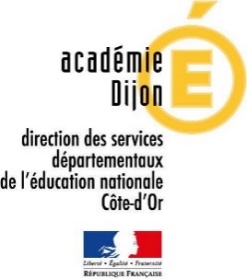 DÉCLARATION D’ACCIDENT SCOLAIRE 1er et 2e degrés   Pour le 1er degré : document à remplir par l’école. Conserver un exemplaire et transmettre l’original et une copie à l’IEN de circonscription.  	Pour le 2e degré : document à remplir par l’établissement. En conserver un exemplaire et transmettre l’original à la DSDEN. IDENTIFICATION DE L’ÉTABLISSEMENTNom de l’établissement   	Adresse   	 		Tél.   	Cachet de l’établissementPour le 2nd degré : cet imprimé est à utiliser pour les accidents survenus :au cours des activités physiques et sportives prévues aux programmes des établissements publics et privés de l’enseignement du second degré ;au cours des épreuves d’éducation physique et sportive des examens et concours de l’enseignement supérieur, de l’enseignement du second degré, de l’enseignement technique (candidats de l’enseignement public et de l’enseignement libre) ;pendant le temps scolaire, pour les établissements du second degré, à l’exclusion de l’enseignement technique ou professionnel ;en dehors de la scolarité, au cours d’activités relevant du Ministère de l’Education nationale, à des enfants ou jeunes gens confiés à un membre de l’enseignement public et sous la surveillance de ce dernier.RENSEIGNEMENTS CONCERNANT LA VICTIME DE L’ACCIDENTNOM 		Prénoms  	  Date de naissance   	    Classe fréquentée   ___________ Sexe __________Noms et prénoms des responsables légaux    			 Adresse			 Profession			 Les parents ont-ils un régime d’assurance sociale ?	oui 	non N° d'assuré social auquel est rattaché l’enfant  	À quel régime ?	général 	fonctionnaire 	mutualité agricole L'élève est-il couvert par une assurance individuelle ?	oui 	non Raison sociale de la compagnie d'assurance :  	N° de police d’assurance : __________________________________________________________________________Adresse de la compagnie d’assurance :	RENSEIGNEMENTS SUR LE(S) DOMMAGE(S) CORPOREL(S)Localisation et nature des lésions    	 Nom du médecin qui a procédé à l'examen de l'élève   	 Adresse	 Certificat médical :  oui non RAPPORT DE L'AGENT RESPONSABLE DE LA SURVEILLANCE (ENSEIGNANT OU AUTRE PERSONNEL)Renseignements concernant l'agentNom 	Prénom  	Fonction			 L'agent est-il assuré en responsabilité civile ?	oui 	non Auprès de quelle compagnie ?  	Questionnaire relatif à l'accidentDate	  Heure   	Moment (entrée, sortie, classe, récréation, trajet…)    		       cocher si pendant une activité sportive Lieu (salle de classe, cour, escalier, rue…)   			Où se trouvait l'agent au moment de l'accident ?  			 Que faisait l'agent au moment de l'accident ?    			 Exerçait-il une surveillance effective ?	oui 	non L'agent a-t-il vu l'accident se produire ?	oui 	non Pouvait-il l'anticiper ?	oui 	non La victime pratiquait-elle un exercice	autorisé 	interdit L'accident est-il imputable à un état défectueux	du terrain 	du local 	des installations Désignation du propriétaire du local ou du terrain   	Auteur(s) de l’accident :L’auteur a-t-il été causé - par un autre élève : 	oui 	non - par un tiers : 	oui 	non Nom _____________________________Date de naissance   _________________ Prénom	 Classe ou profession   	Adresse 	     L'auteur de l'accident est-il couvert par une assurance responsabilité civile ? oui  non Raison sociale de la compagnie d'assurance   	 Adresse de la compagnie d'assurance  	Un procès-verbal de gendarmerie ou de police a-t-il été établi ?	 oui               non Si oui, en indiquer le contenu en annexe.Compte rendu de cet agent indiquant avec précision les causes et les circonstances de l'accident :Mesures prises après l'accidentLa victime a-t-elle été soignée immédiatement ?	oui 	non Si oui, par qui ?    			 Où a-t-elle été conduite ?  			 Par qui ?  			 La famille a-t-elle été prévenue ?	oui 	non Si oui, par qui ?    	Dresser un croquis indiquantVeuillez indiquer impérativement :La disposition générale des lieux (préciser l'échelle) ;Le lieu de l'accident ;La place de l'agent, avec une flèche indiquant la direction de son regard) ;La place de la victime, de l'auteur éventuel de l'accident, des témoins éventuels, et s’il y a lieu, de l'auteur de l'accident. Coller, le cas échéant, une ou plusieurs photographies des lieux.Observations et visa du directeur de l’école ou du chef d’établissement, auteur du rapport ci-dessusNom 	Prénom	 Observations   		________________________________________________________________________________________________________________________________________________________________________________________________Fait à 		le 	      Signature :Témoignages Peut être témoin quiconque a vu l'accident se produire, à l'exception de l'agent chargé de la surveillance. Les témoignages doivent être rédigés, écrits et signés par les témoins eux-mêmes. Les dépositions doivent comporter au moins les précisions suivantes :Jour, heure, lieu de l'accident ;Que faisaient au moment de l'accident le professeur, la victime, les témoins ?Où était l'agent responsable de la surveillance ?Qu'a-t-il fait après l'accident ?Le témoin doit faire sa déposition sur papier libre en indiquant obligatoirement :Son nomSon prénomSon adresse